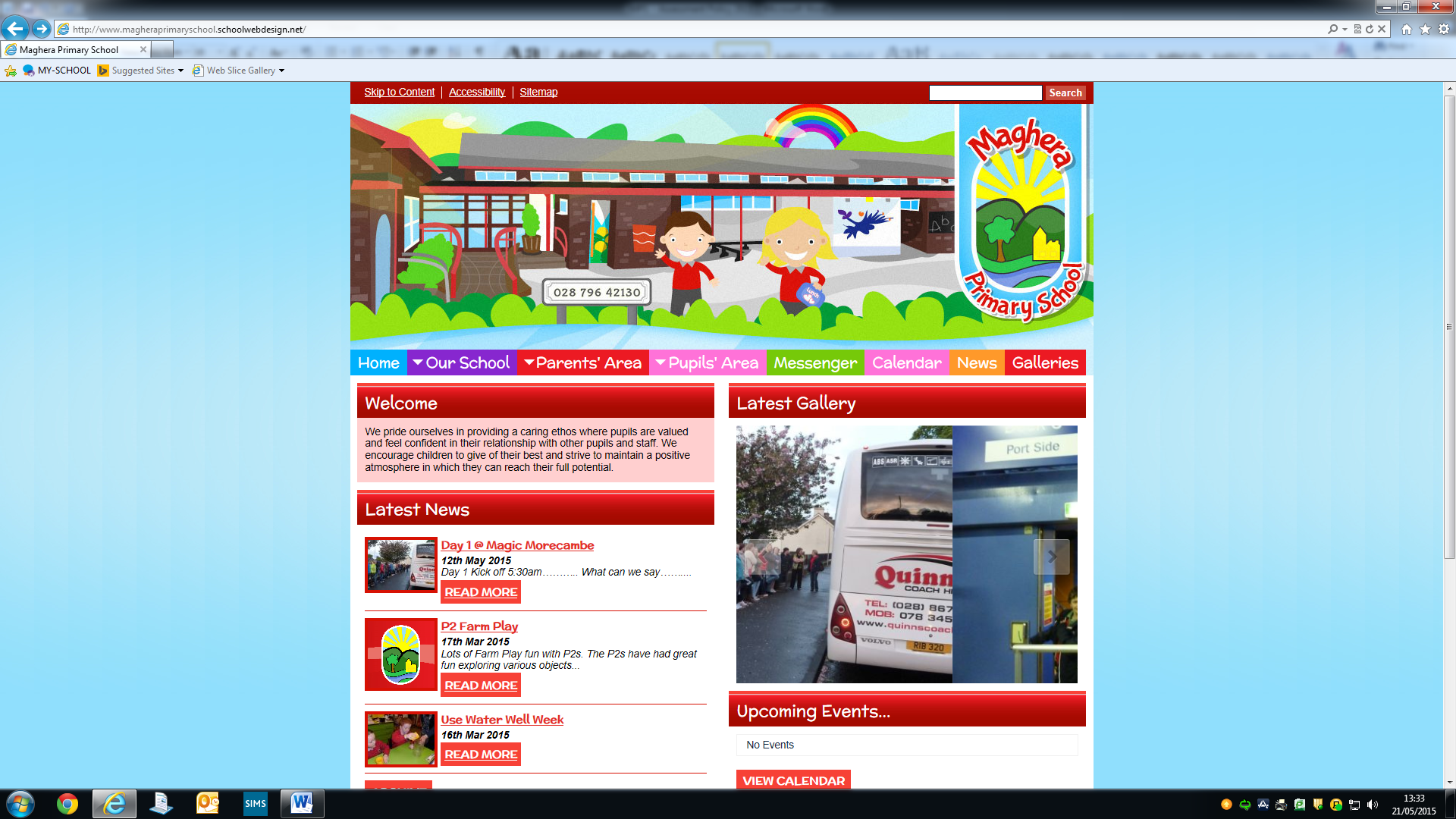 MAGHERA PRIMARY SCHOOL15 Station Road, Maghera, Co Londonderry, BT46 5BSE-mail: info@magheraps.maghera.ni.sch.ukWebsite:www.magheraprimaryschool.com23rd June 2020Dear Parents /Guardians Change of plans regarding End of Year Reports. End of Year School Reports can be collected on Thursday 25th June along with your child’s/children’s school books from 12 - 2pm.We will use the same arrangements as when you collected your Home Learning Packs.Please enter the school through the main entrance and make your way to the assembly hall. Here you will find the different classes spread out around the hall with your child’s/children’s books and reports. It is important that only one adult enters the school.If you are unable to collect your child’s/children’s reports at this time, please contact the school office tomorrow Wednesday 24th June either by telephone or email. Please do not spend any more time in the school building than necessary.Thank you again for your continued support over the past few difficult months.L Mawhinney